Den bez tabáku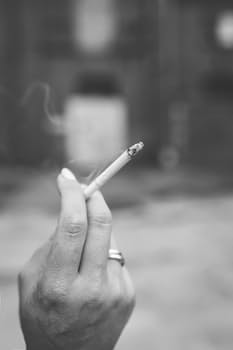 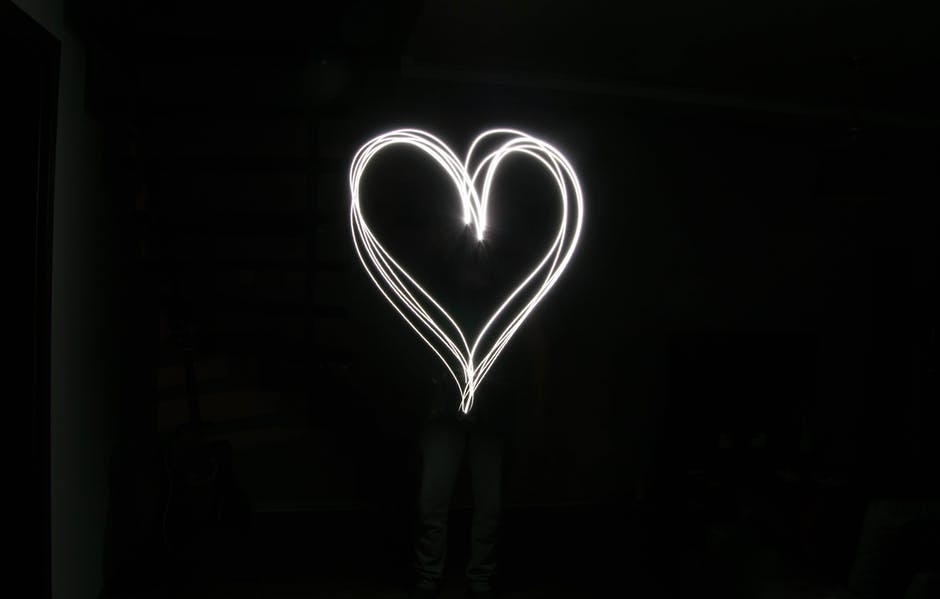 31. května 2017náměstí Jana Zajíce ve Vítkově10.00 – 17.00 hod.Zdravé plíceProjekt Zdravé plíce vznikl ve spolupráci s Všeobecnou fakultní nemocnicí v Praze. Cílem projektu je poskytnutí informací široké veřejnosti o možnostech léčby a prevence rakoviny plic. Návštěvníci uvidí nafukovací maketu plic, včetně reálného modelu nádoru plic. Ve druhém laloku je umístěna obrazovka, na které jsou promítány záběry z bronchoskopického vyšetření                   a další edukační materiály. 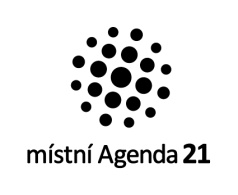 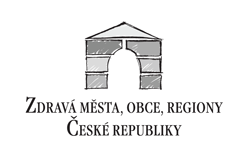 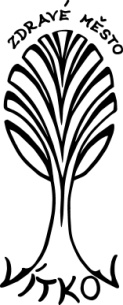 